Great Depression Slang CardsHoover flagPockets turned inside out to symbolize the lack of money someone has.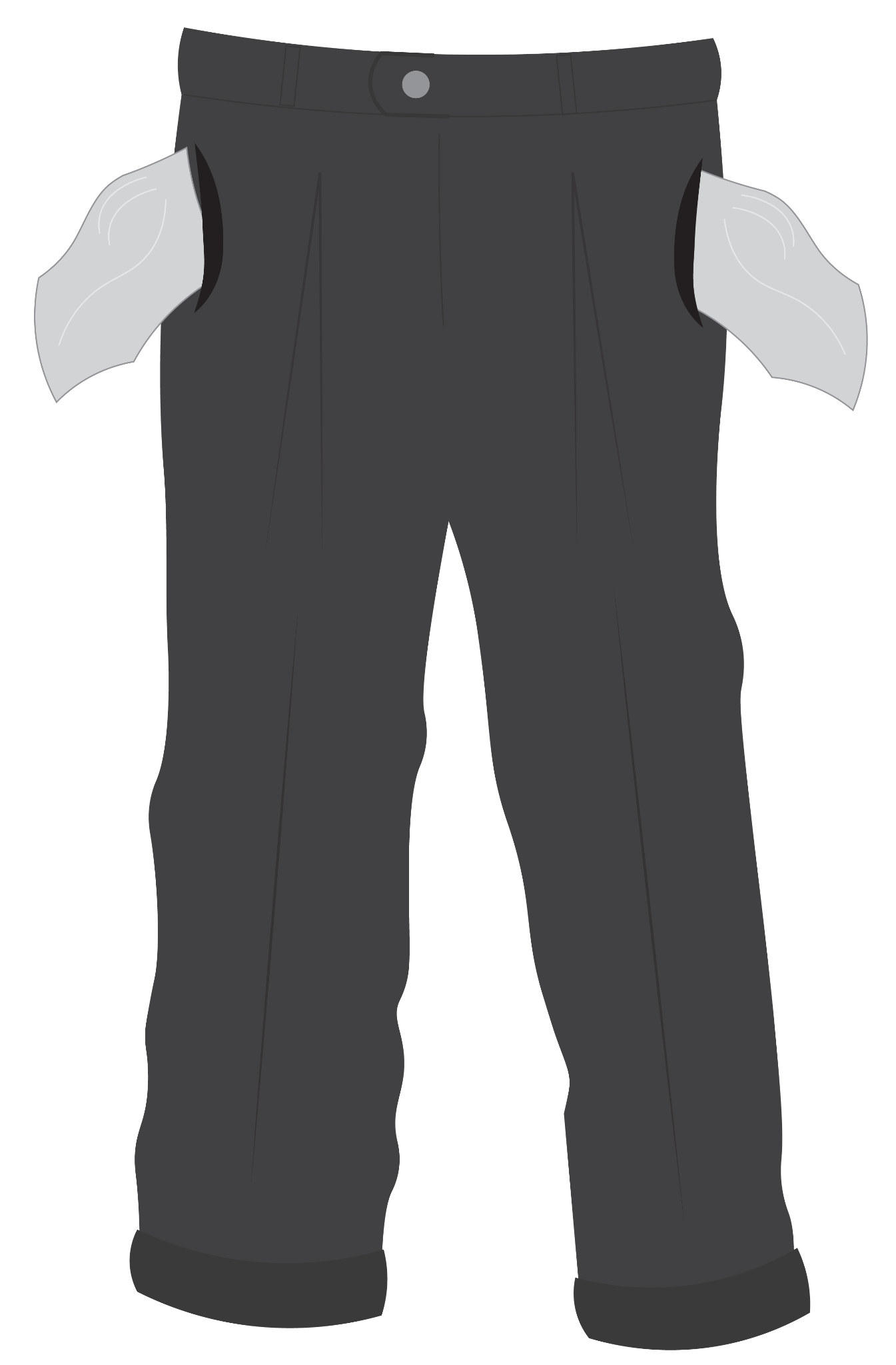 Hoover wagonA car pulled by horses because it is out of gas or has broken down.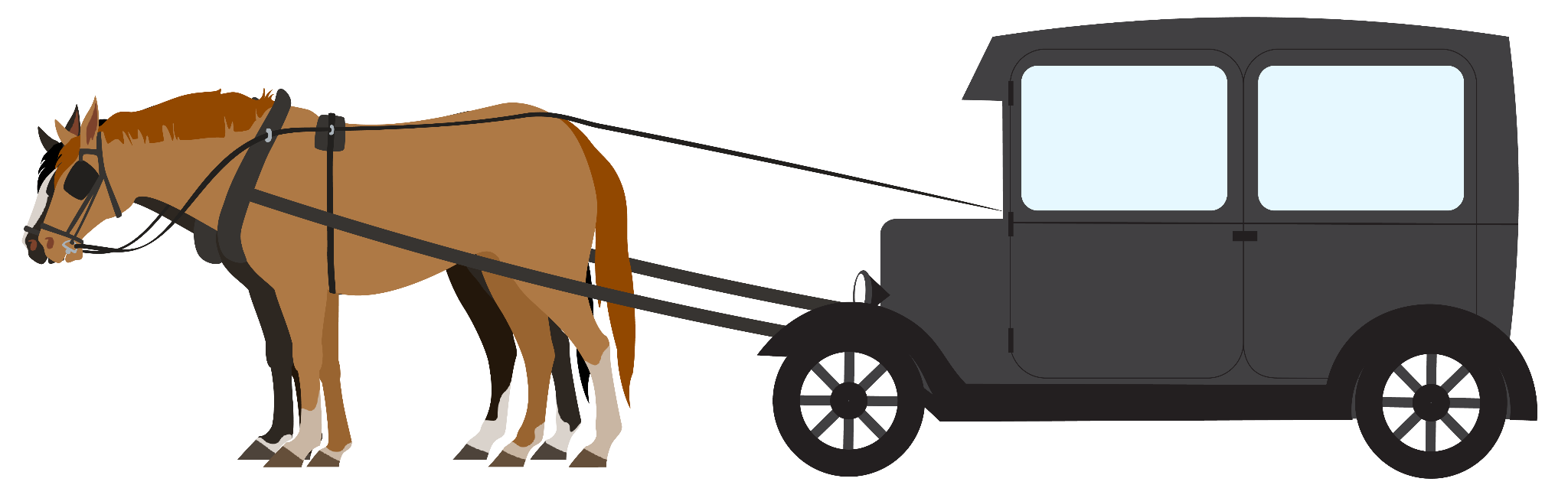 HoovervilleA group of homes ranging from a hundred to thousands built from materials such as cardboard, tar paper, lumber, glass, tin, or whatever materials could be easily found.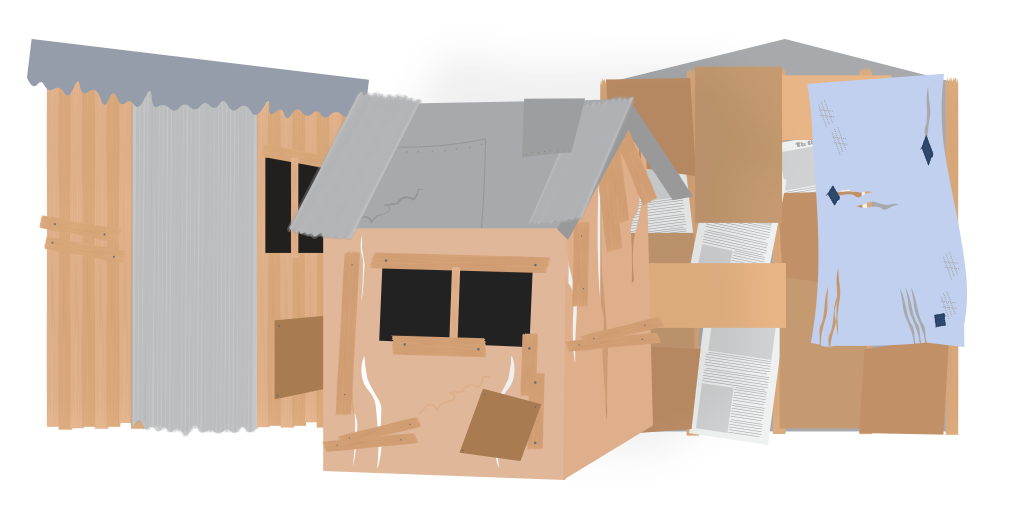 Hoover blanketNewspaper used as blankets, typically by people without shelter available.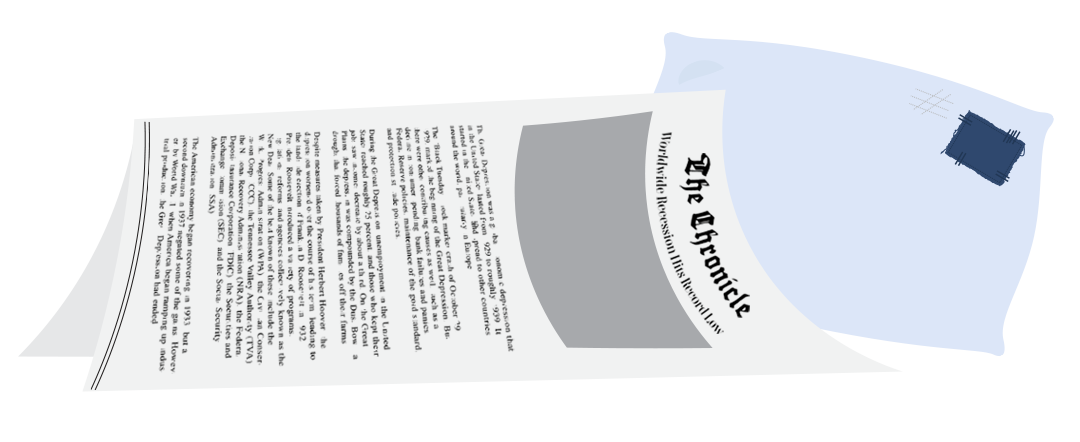 Hoover leatherCardboard lining of shoes that had started to lose their soles.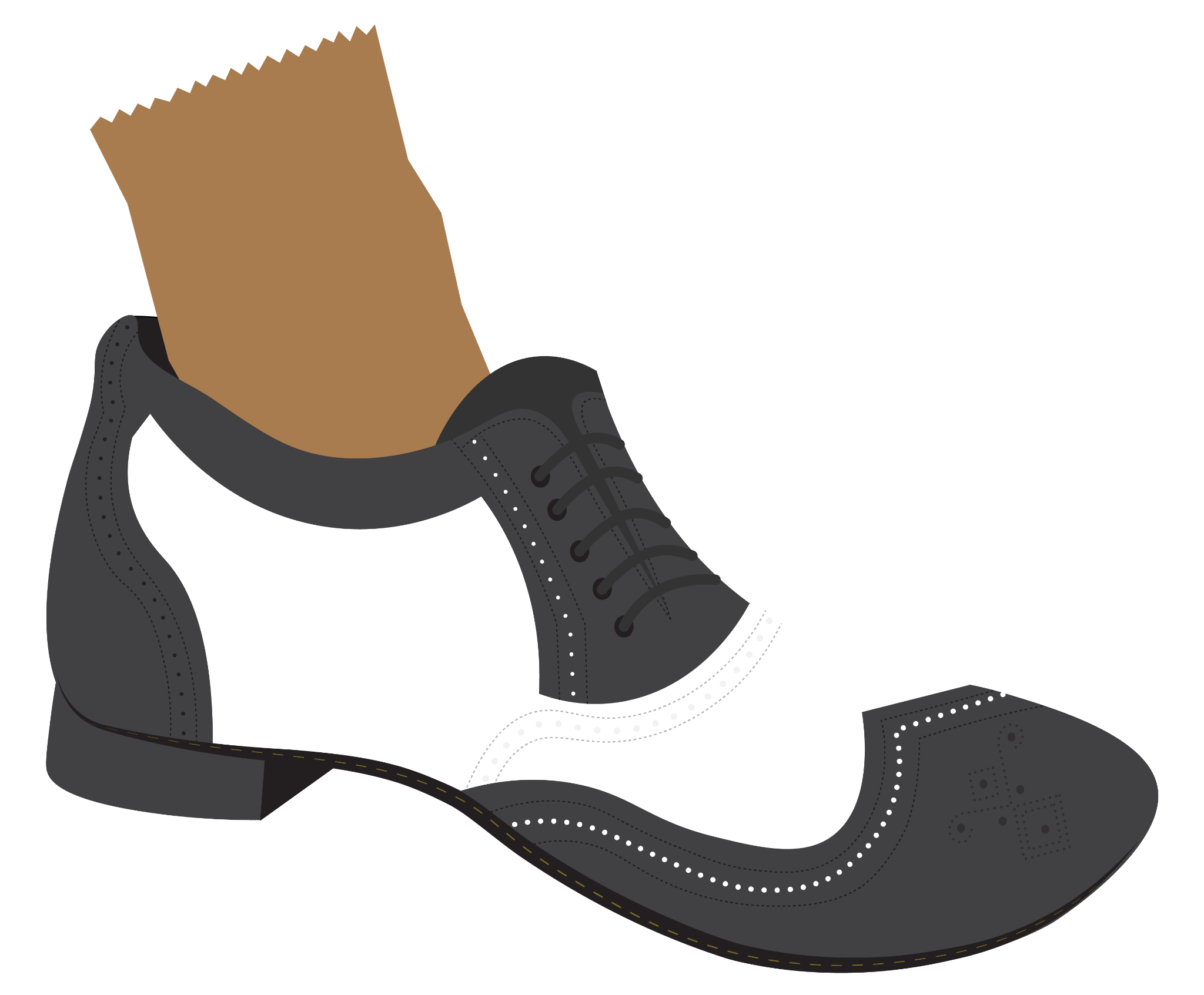 